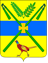 администрация ЧЕЛБАССКОго СЕЛЬСКОГО ПОСЕЛЕНИЯКАНЕВСКОГО РАЙОНАПОСТАНОВЛЕНИЕот 01.10.2018	№ 130станица ЧелбасскаяО внесении изменений в постановление администрации Челбасского сельского поселения Каневского района от 3 мая 2018 года № 57 «Об утверждении административного регламентапо предоставлению муниципальной услуги «Заключение договора о предоставлении торгового места на ярмарке, выставке-ярмарке»В целях приведения правовой базы муниципального образования Челбасское сельское поселение Каневской район в соответствие с законом Краснодарского края от 1 марта 2011 года № 2195-КЗ «Об организации деятельности розничных рынков, ярмарок и агропромышленных
выставок-ярмарок на территории Краснодарского края», Уставом Челбасского сельского поселения Каневского района п о с т а н о в л я ю:В постановление администрации Челбасского сельского поселения Каневского района от 3 мая 2018 года № 57 «Об утверждении административного регламента по предоставлению муниципальной услуги «Заключение договора о предоставлении торгового места на ярмарке, выставке-ярмарке» внести следующие изменения:- пункт 1 раздела I Регламента после слов «Каневского района» дополнить словами «муниципальной услуги»;- пункт 11 раздела II Регламента после слов «с момента подачи заявления на участие в ярмарке», дополнить словами «с учётом пункта 13.1 раздела II Регламента», и после слов «30 рабочих дней с момента подачи заявления на участие в выставке-ярмарке» дополнить словами «с учётом пункта 13.1 раздела II Регламента»;- абзац 1 пункта 13.1 раздела II Регламента изложить в следующей редакции: «для предоставления муниципальной услуги лицо, желающее принять участие в ярмарке, не позднее двух календарных  дней до дня проведения ярмарки, лицо, желающее принять участие в выставке-ярмарке, не позднее одного месяца до дня проведения выставки-ярмарки, направляет заявление на заключение договора на предоставление торгового места на ярмарке, выставке-ярмарке (далее также - Заявление) в администрацию Челбасского сельского поселения Каневского района, в случае, когда организатором ярмарки, выставки-ярмарки является администрация муниципального образования, либо в МФЦ на бумажном носителе при личном   обращении   или  посредством  почтового   отправления  с  описью вложения и уведомлением о вручении или в форме электронного документа с использованием информационно-телекоммуникационных сетей общего пользования, в том числе Единого портала и (или) Регионального Портала  (приложение № 1, образец заполнения заявления – приложение № 2)».2. Специалисту 1 категории общего отдела администрации Челбасского сельского поселения Каневского района Р.П.Скрыпниковой:2.1. Разместить настоящее постановление на официальном сайте администрации Челбасского сельского поселения Каневского района в информационно-телекоммуникационной сети «Интернет» (http://www.chelbasskaya.ru/).2.2. Обеспечить официальное обнародование данного постановления.3. Контроль за выполнением настоящего постановления возложить на заместителя главы Челбасского сельского поселения Каневского района Ю.Н.Русого.4. Настоящее постановление вступает в силу со дня его обнародования.Глава Челбасского сельского поселенияКаневского района 		                                                              А.В. Козлов